Об утверждении Положения о сходе граждан, проживающих на территории    Шумерлинского муниципального округа Чувашской Республики         В соответствии с Федеральным законом от 6 октября 2003 года № 131-ФЗ «Об общих принципах организации местного самоуправления в Российской Федерации», Законом Чувашской Республики от 18.10.2004 № 19 «Об организации местного самоуправления в Чувашской Республике», Уставом Шумерлинского муниципального округа Чувашской Республики Собрание депутатов Шумерлинского муниципального округаЧувашской Республики решило:Утвердить прилагаемое Положение о сходе граждан, проживающих на территории  Шумерлинского муниципального округа Чувашской Республики.   Настоящее решение вступает в силу после его официального опубликования в периодическом печатном издании «Вестник Шумерлинского муниципального округа» и подлежит размещению на официальном сайте Шумерлинского муниципального округа в информационно-телекоммуникационной сети «Интернет».Приложение   к решению Собрания депутатов Шумерлинского муниципального округа от 10.06.2022 № 14/5  ПОЛОЖЕНИЕ
о сходе граждан, проживающих на территории
Шумерлинского муниципального округа Чувашской РеспубликиОбщие положенияПоложение о сходе граждан, проживающих на территории Шумерлинского муниципального округа Чувашской Республики (далее – Положение) регулирует порядок инициирования, назначения, подготовки, проведения и установления результатов сходов граждан, проживающих на территории Шумерлинского муниципального округа Чувашской Республики (далее – сходы граждан, Шумерлинский муниципальный округ).Действия настоящего положения не распространяется на сходы граждан, осуществляющие полномочия представительного органа муниципального образования.Настоящее Положение разработано в соответствии со статьей 25.1 Федерального закона от 06 октября 2003 года № 131-ФЗ «Об общих принципах организации местного самоуправления в Российской Федерации», статьей 15 Устава Шумерлинского муниципального округа.Правом участия в сходе граждан, проводимых на территории Шумерлинского муниципального округа, имеют граждане Российской Федерации, достигшие на день схода возраста 18 лет, место жительства которых расположено в границах населенного пункта, входящего в состав Шумерлинского муниципального округа (далее – населенный пункт).Не имеют права участвовать в сходе граждан граждане Российской Федерации, признанные судом недееспособными или содержащиеся в местах лишения свободы по приговору суда.Жители участвуют в сходе граждан непосредственно. Каждый гражданин имеет один голос.Участие в сходе граждан является свободным и добровольным. Никто не вправе оказывать на граждан воздействие в целях их принуждения к участию или отказу от участия в сходе граждан, а также в целях ограничения свободного волеизъявления граждан.Способ голосования (открытое или тайное) принимается решением схода в соответствии с настоящим Положением.В случаях, предусмотренных Федеральным законом от 6 октября 2003 года № 131-ФЗ «Об общих принципах организации местного самоуправления в Российской Федерации», сход граждан может проводиться: 1) в населенном пункте, входящем в состав Шумерлинского муниципального округа, по вопросу введения и использования средств самообложения граждан на территории данного населенного пункта;2) на части территории населенного пункта, входящего в состав Шумерлинского муниципального округа, по вопросу введения и использования средств самообложения граждан на данной части территории населенного пункта;3) в сельском населенном пункте по вопросу выдвижения кандидатуры старосты сельского населенного пункта, а также по вопросу досрочного прекращения полномочий старосты сельского населенного пункта.4) в сельском населенном пункте, в целях выдвижения кандидатур в состав конкурсной комиссии при проведении конкурса на замещение должности муниципальной службы в случаях, предусмотренных законодательством Российской Федерации о муниципальной службе.Сход граждан, предусмотренный подпунктом 2 настоящего пункта, может созываться Собранием депутатов Шумерлинского муниципального округа Чувашской Республики (далее – Собрание депутатов) по инициативе группы жителей соответствующей части территории населенного пункта численностью не менее 10 человек.1.8. Сход граждан правомочен при участии в нем более половины обладающих избирательным правом жителей населенного пункта (либо части его территории).В случае, если в населенном пункте отсутствует возможность одновременного совместного присутствия более половины обладающих избирательным правом жителей данного населенного пункта, сход граждан проводится поэтапно в срок, не превышающий одного месяца со дня принятия решения о проведении схода граждан. При этом лица, ранее принявшие участие в сходе граждан, на последующих этапах участия в голосовании не принимают.Решение схода граждан считается принятым, если за него проголосовало более половины участников схода граждан.1.9. Сход граждан проводится по инициативе населения муниципального образования, Собрания депутатов или главы Шумерлинского муниципального округа.  1.10. Сходы граждан, проводимые по инициативе населения Шумерлинского муниципального округа, по инициативе Собрания депутатов назначаются Собранием депутатов, по инициативе главы Шумерлинского муниципального округа назначаются главой Шумерлинского муниципального округа. 1.11. Сход граждан проводится в соответствии с Конституцией Российской Федерации, Федеральным законом от 06.10.2003 № 131-ФЗ «Об общих принципах организации местного самоуправления в Российской Федерации», иными федеральными законами и нормативными правовыми актами Российской Федерации, законами и иными нормативными правовыми актами Чувашской Республики, Уставом Шумерлинского муниципального округа, муниципальными правовыми актами Шумерлниского муниципального округа и настоящим Положением.1.12.Подготовка и проведение сходов граждан осуществляются открыто и гласно.1.13. Управление по благоустройству и развитию территорий администрации  Шумерлинского муниципального округа, является уполномоченным органом, осуществляющим полномочия по оказанию необходимого содействия в реализации инициативы проведения схода граждан, подготовку проведения схода граждан (далее - Уполномоченный орган). 1.14. Расходы, связанные с организацией и проведением сходов граждан, осуществляются из местного бюджета муниципального образования.Выдвижение инициативы назначения и проведения
схода граждан инициативной группой населения
муниципального образованияСход граждан может быть назначен Собранием депутатов в случае выдвижения инициативы его проведения инициативной группой жителей Шумерлинского муниципального округа (далее – инициативная группа), численность которой должна быть не менее 10 человек.Для рассмотрения вопроса о проведении схода граждан инициативная группа обращается в Собрание депутатов с письменным заявлением (далее – заявление инициативной группы), согласно приложению № 1 к настоящему Положению, с приложением подписных листов по форме согласно приложению № 2 к настоящему Положению.2.3. В заявлении инициативной группы должны быть указаны:- вопрос, предлагаемый к вынесению на сход граждан;- обоснование необходимости проведения схода граждан и общественной значимости вопроса, выносимого на сход граждан;- данные об уполномоченном представителе инициативной группы, а также его контактный телефон или иные сведения, обеспечивающие возможность установления с ним связи, согласие на обработку персональных данных по форме согласно приложению № 5 к настоящему Положению (далее - согласие на обработку персональных данных).2.4. Заявление инициативной группы о проведении схода граждан рассматривается Собранием депутатов в соответствии с Федеральным законом от 02.05.2006 № 59-ФЗ «О порядке рассмотрения обращений граждан Российской Федерации».2.5. По итогам рассмотрения заявления инициативной группы Собрание депутатов большинством не менее половины от установленной численности депутатов Собрания депутатов принимает решение о назначении схода граждан либо об отклонении выдвинутой инициативы.2.6. Инициатива проведения схода граждан отклоняется в случаях: 2.6.1. непредставления подписных листов; 2.6.2. оформления подписных листов с нарушением требований, установленных пунктом 2.1 настоящего раздела; 2.6.3. если вопрос, предлагаемый к вынесению на сход граждан, не относится к полномочиям схода граждан. 2.7. В решении Собрания депутатов об отклонении выдвинутой инициативы о проведении схода граждан указываются вопрос, подлежащий вынесению на сход граждан в соответствии с заявлением инициативной группы и мотивировка решения об отклонении инициативы.3. Выдвижение инициативы назначения
и проведения схода граждан Собранием депутатов3.1. Сход граждан может быть назначен Собранием депутатов по письменному заявлению не менее одной трети депутатов от установленной численности депутатов Собрания депутатов.3.2. Для рассмотрения вопроса о проведении схода граждан группа депутатов обращается в Собрание депутатов с письменным заявлением, согласно приложению к настоящему Положению, подписанным всеми участниками данной группы депутатов.3.3.Вопрос о назначении схода граждан рассматривается на заседании Собрания депутатов. 3.4. Решение Собрания депутатов по заявлению группы депутатов о проведении схода граждан принимается в соответствии с пунктами 2.5 и 2.6 настоящего Положения.4. Порядок принятия решения о проведении схода граждан по инициативе главы Шумерлинского муниципального округа  4.1. Глава Шумерлинского муниципального округа принимает решение о проведении схода граждан по предложению Уполномоченного органа или по собственной инициативе. 4.2. При принятии главой Шумерлинского муниципального округа решения о проведении схода граждан Уполномоченный орган готовит проект муниципального правового акта администрации Шумерлинского муниципального округа о проведении схода граждан. 4.3. Муниципальный правовой акт администрации Уставом Шумерлинского муниципального округа о проведении схода граждан подлежит официальному опубликованию в порядке, установленном Уставом Шумерлинского муниципального округа для опубликования муниципальных правовых актов. 5. Назначение схода граждан5.1. В решении Собрания депутатов, постановлении администрации  Шумерлинского муниципального округа о назначении схода граждан (далее – муниципальный правовой акт о назначении схода граждан) должны быть указаны:- населенный пункт, на территории которого проводится сход граждан; - вопрос, который выносится на сход граждан;- время и место проведения схода граждан;- срок и порядок направления жителями Шумерлинского муниципального округа своих предложений по вопросу, вынесенному на сход граждан;- срок и порядок регистрации граждан, желающих выступить на сходе граждан по вопросу, вынесенному на сход граждан;- состав комиссии по организации и проведению схода граждан.5.2. Муниципальный правовой акт о назначении схода граждан подлежит официальному опубликованию в периодическом печатном издании «Вестник Шумерлинского муниципального округа» и подлежит размещению на официальном сайте Шумерлинского муниципального округа в информационно-телекоммуникационной сети «Интернет» не позднее чем за 7 дней до даты проведения схода граждан. 5.3. Муниципальный правовой акт о назначении схода граждан является официальным извещением о времени и месте проведения соответствующего схода граждан, если иное не предусмотрено федеральным законодательством и законодательством Чувашской Республики. 6. Подготовка к проведению схода граждан6.1. Для осуществления подготовки и проведения схода граждан муниципальным правовым актом о назначении схода граждан, утверждается комиссия по организации и проведению схода граждан (далее – организационная комиссия).6.2. Организационная комиссия действует в составе председателя, заместителя председателя, секретаря и других членов комиссии.В состав организационной комиссии могут быть включены депутаты Собрания депутатов, представители администрации Шумерлинского муниципального округа, представители общественности.Количественный состав организационной комиссии не может быть менее пяти человек.6.3. Организационная комиссия:- составляет план работы по подготовке и проведению схода граждан;- обеспечивает опубликование информационных материалов по предлагаемому к обсуждению вопросу (далее – информационные материалы); - запрашивает у органов местного самоуправления, муниципальных учреждений Шумерлинского муниципального округа, информацию, необходимую для подготовки и проведения схода граждан (при необходимости);- систематизирует предложения, поступившие от жителей Шумерлинского муниципального округа по вопросу, вынесенному на сход граждан;- составляет список лиц, зарегистрированных в качестве желающих выступить на сходе граждан по вопросу, вынесенному на сход граждан;- определяет докладчиков и содокладчиков;- определяет последовательность выступлений граждан на сходе граждан;- осуществляет подготовку проекта заключения о результатах схода граждан;- устанавливает результаты схода граждан;- осуществляет иные полномочия в соответствии с настоящим Положением.            6.4. Председатель организационной комиссии:- председательствует на сходе граждан и заседаниях организационной комиссии;            - созывает заседания организационной комиссии;- распределяет обязанности между членами организационной комиссии и руководит их работой;- исполняет иные обязанности в соответствии с муниципальным правовым актом о назначении схода граждан.            6.5. Секретарь организационной комиссии:- извещает членов организационной комиссии о времени и месте проведения ее заседаний;- ведет протоколы схода граждан и заседаний организационной комиссии;- исполняет иные обязанности в соответствии с муниципальным правовым актом о назначении схода граждан и поручениями председателя организационной комиссии.           6.6. Организационная комиссия заседает и принимает решения по вопросам своей деятельности при условии участия не менее двух третей ее членов. Решения организационной комиссии принимаются большинством голосов членов комиссии, присутствующих на ее заседании, и заносятся в соответствующий протокол.6.7. Организационная комиссия подотчетна и подконтрольна органу местного самоуправления Шумерлинского муниципального округа, назначившему сход граждан.6.8. Информационные материалы по предлагаемому к обсуждению вопросу подлежат официальному опубликованию в периодическом печатном издании «Вестник Шумерлинского муниципального округа» и подлежит размещению на официальном сайте Шумерлинского муниципального округа в информационно-телекоммуникационной сети «Интернет» не позднее 7 дней до даты проведения схода граждан. 7. Обсуждение вопроса, вынесенного на сход граждан7.1. Жители Шумерлинского муниципального округа подают свои аргументированные предложения по вопросу, вынесенному на сход граждан в организационную комиссию, не позднее 3 дней до даты проведения схода граждан. 7.2. Предложения по вопросу, вынесенному на сход граждан, подлежат обязательной регистрации.7.3. Предложения жителей Шумерлинского муниципального округа, поданные непосредственно в организационную комиссию, а также замечания и предложения, высказанные в средствах массовой информации, рассматриваются организационной комиссией и могут быть включены в итоговый документ схода граждан по решению организационной комиссии.8. Проведение схода граждан8.1. Сход граждан проводится организационной комиссией в порядке и сроки, установленные муниципальным правовым актом о назначении схода граждан.8.2. Перед началом схода граждан проводится регистрация участников схода граждан с указанием фамилии, имени, отчества (последнее – при наличии), года рождения, адреса места жительства.Обработка персональных данных участников схода осуществляется с учетом требований Федерального закона от 27 июля 2006 г. № 152-ФЗ "О персональных данных".8.3.  Сход граждан открывается председателем организационной комиссии, а в случае его отсутствия – заместителем председателя (далее – председательствующий), который:- оглашает вопрос, вынесенный на сход граждан, и план проведения схода граждан;- дает слово докладчикам и содокладчикам, которые доводят до сведения граждан, присутствующих на сходе граждан, содержание предложений, поступивших от жителей Шумерлинского муниципального округа по вопросу, вынесенному на сход граждан; - дает слово гражданам из числа приглашенных на сход граждан (специалистам, экспертам и т.п.);- дает слово гражданам, желающим выступить на сходе граждан по вопросу, вынесенному на сход граждан;- проводит голосование по вопросу, вынесенному на сход граждан.  8.4. По окончании выступления каждого участника схода граждан, председательствующий на сходе граждан дает возможность другим участникам схода граждан и присутствующим задать дополнительные вопросы относительно позиции, высказанной выступающим лицом.  8.5. Голосование по вопросу, вынесенному на сход граждан, проводится открыто, если иное решение не принято сходом граждан.   8.6. Решение схода граждан считается принятым, если за него проголосовало более половины участников схода граждан.  8.7. Решение, принятое на сходе граждан, может быть отменено или изменено путем принятия иного решения на сходе граждан либо быть обжаловано в судебном порядке.   8.8. Процесс проведения схода граждан, краткое содержание выступлений докладчиков, содокладчиков, экспертов, участников схода граждан, а также решения председательствующего и организационной комиссии, принятые непосредственно на сходе граждан, заносятся в протокол схода граждан, оформленный в соответствии с Приложением № 3 к настоящему Положению.   8.9. В протоколе схода граждан указываются: дата проведения схода граждан, время их начала и окончания, место проведения схода граждан; вопрос, вынесенный на сход граждан; данные об опубликовании информационных материалов по вопросу, вынесенному на сход граждан; инициалы, фамилии председательствующего на сходе граждан, секретаря схода граждан; количество участников схода граждан.  8.10. Протокол схода граждан подписывается председательствующим и секретарем схода граждан.         8.11. Протокол схода граждан составляется в двух экземплярах. Один экземпляр протокола схода граждан остается в организационной комиссии, второй направляется органу местному самоуправления Шумерлинского муниципального округа, принявшему решение о назначении схода граждан.9. Результаты схода граждан9.1. Результаты схода граждан оформляются в виде заключения о результатах схода граждан в соответствии с Приложением № 4 к настоящему Положению и определяются путем проведения голосования участников схода граждан.9.2. В заключении о результатах схода граждан указываются:- дата проведения схода граждан, время их начала и окончания, место проведения схода граждан;- вопрос, вынесенный на сход граждан;-данные об опубликовании информационных материалов по вопросу, вынесенному на сход граждан;- инициалы, фамилии председательствующего на сходе граждан, секретаря схода граждан;- количество голосов участников схода граждан, поданных в поддержку и против по вопросу, вынесенному на сход граждан.9.3. Заключение о результатах схода граждан подписывается председательствующим на сходе граждан и секретарем.9.4. Заключение о результатах схода граждан подлежит официальному опубликованию в порядке, установленном Уставом Шумерлинского муниципального округа для опубликования муниципальных правовых актов.  9.5.Заключение о результатах схода граждан, подлежит обязательному рассмотрению органом местного самоуправления Шумерлинского муниципального округа, принявшим решение о назначении схода граждан. Приложение № 1   к Положению о сходе граждан, проживающих на территории  Шумерлинского муниципального округа Чувашской РеспубликиФОРМАПредседателю Собрания депутатов Шумерлинского  муниципального округа Чувашской РеспубликиЗаявлениео проведении схода граждан по инициативе группы жителей населенного пункта Просим назначить и организовать проведение схода граждан, проживающих на территории Шумерлинского муниципального округа, в населенном пункте _________________________________________Шумерлинского  муниципального округа.1) Формулировка вопроса, предлагаемого к вынесению сход граждан:2) Обоснование необходимости проведения схода граждан и общественной значимости вопроса, выносимого на сход граждан:3). Данные об уполномоченном представителе инициативной группы:(фамилия, имя, отчество (последнее-при наличии), год рождения)(почтовый адрес, телефон)К обращению прилагаем: 1. подписные листы; 2. материалы по обоснованию вопросов, выносимых на сход граждан (при наличии). Приложение № 2   к Положению о сходе граждан, проживающих на территории  Шумерлинского муниципального округа Чувашской РеспубликиФОРМА Приложение: согласие на обработку персональных данных. Приложение № 4   к Положению о сходе граждан, проживающих на территории  Шумерлинского муниципального округа Чувашской РеспубликиФОРМА Приложение № 5  к Положению о сходе граждан, проживающих на территории  Шумерлинского муниципального округа Чувашской РеспубликиФОРМА Согласие на обработку персональных данных в соответствии со статьей 9 Федерального закона от 27 июля 2006 г. № 152-ФЗ "О персональных данных" выражаю свое согласие на обработку органами местного самоуправления Шумерлинского муниципального округа моих персональных данных. 1. Органы местного самоуправления Шумерлинского муниципального округа вправе осуществлять обработку моих персональных данных (сбор, систематизацию, накопление, хранение, уточнение (обновление, изменение), использование, распространение (в том числе передачу), блокирование, уничтожение моих персональных данных) в документарной и электронной форме. 2. Перечень персональных данных, на обработку которых дается настоящее согласие: фамилия, имя, отчество, дата рождения, серия и номер паспорта или заменяющего его документа, адрес места жительства, контактный телефон. 3. Настоящее согласие действует бессрочно. Условием прекращения обработки персональных данных является получение моего письменного отзыва настоящего согласия. Органы местного самоуправления Шумерлинского муниципального округа прекращают обработку персональных данных и в случае, если сохранения персональных данных не требуется, уничтожают их в срок, не превышающий 30 дней с даты поступления указанного отзыва. Органы местного самоуправления Шумерлинского муниципального округа вправе после получения отзыва настоящего согласия продолжать обработку моих персональных данных в той части, в которой для ее осуществления согласия не требуется или не будет требоваться в силу действующего законодательства. Настоящий пункт является соглашением между мной и органами местного самоуправления Шумерлинского муниципального округа об изменении срока прекращения обработки моих персональных данных после поступления отзыва настоящего согласия. 4. Органы местного самоуправления Шумерлинского муниципального округа вправе обрабатывать мои персональные данные в целях принятия решения о проведении схода граждан, о назначении меня старостой или о досрочном прекращении полномочий старосты, а также в целях исполнения иных полномочий в соответствии с действующим законодательством. 5. Я даю согласие на передачу своих персональных данных третьим лицам для их обработки способами, указанными в пункте 1 настоящего согласия, для достижения целей, указанных в пункте 4 настоящего согласия. ЧĂВАШ РЕСПУБЛИКИ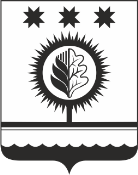 ЧУВАШСКАЯ РЕСПУБЛИКАÇĚМĚРЛЕ МУНИЦИПАЛЛĂОКРУГĔН ДЕПУТАТСЕН ПУХĂВĚЙЫШĂНУ10.06.2022 14/5  №Çемěрле хулиСОБРАНИЕ ДЕПУТАТОВШУМЕРЛИНСКОГО МУНИЦИПАЛЬНОГО ОКРУГАРЕШЕНИЕ10.06.2022 № 14/5  город ШумерляПредседатель Собрания депутатов Шумерлинского муниципального округа Чувашской РеспубликиГлава Шумерлинского муниципального округаЧувашской РеспубликиБ.Г. ЛеонтьевЛ.Г. Рафинов        ПОДПИСНОЙ ЛИСТ Мы, нижеподписавшиеся, выдвигаем инициативу проведения схода граждан в ______________________________________________________ (наименование населенного пункта Шумерлинского  муниципального округа) по вопросу _____________________________________________________ Предполагаемые сроки проведения схода граждан: с ________ по __________ 20___ г. N п/п Фамилия, имя, отчество (последнее - при наличии) Дата рождения Адрес места жительства (регистрации) Серия, номер паспорта или заменяющего его документа Подпись Дата Подписной лист удостоверяю Подписной лист удостоверяю Подписной лист удостоверяю Подписной лист удостоверяю Подписной лист удостоверяю (фамилия, имя, отчество (последнее - при наличии), дата рождения, серия и номер паспорта или заменяющего его документа, адрес места жительства (регистрации) лица, осуществляющего сбор подписей) (подпись и дата) Приложение № 3   к Положению о сходе граждан, проживающих на территории  Шумерлинского муниципального округа Чувашской РеспубликиФОРМА Протокол № _____ схода граждан ______________________________________________________________ (наименование населенного пункта Шумерлинского муниципального округа) "___"_________ 20___ года __________________________ (место проведения) ________________________ человек (общее число граждан, проживающих на соответствующей территории и имеющих право на участие в сходе граждан). Присутствовали: _________ человек. Председательствующий на сходе граждан: ___________________________________________________________________ (фамилия, имя, отчество (отчество - при наличии)) Секретарь схода граждан: _______________________________________ (фамилия, имя, отчество (отчество - при наличии)) Повестка дня: 1. ____________________________________________________________ 2. ____________________________________________________________ Слушали: _____________________________________________________ ______________________________________________________________ ______________________________________________________________ Выступили: ______________________________________________________________ ______________________________________________________________ ______________________________________________________________ Решили: ______________________________________________________ ______________________________________________________________ ______________________________________________________________ Результаты голосования: "за" - чел. "против" - чел. "воздержался" - чел. Решение ______________________________________________ принято (не принято). Приложение: список присутствующих на сходе граждан на ____ листах. Председательствующий на сходе граждан: _________________________ (фамилия, имя, отчество (последнее - при наличии)) Секретарь схода граждан: _______________________________________ (фамилия, имя, отчество (последнее - при наличии)) Заключение по результатам  схода граждан ____________________________________________ (наименование населенного пункта Шумерлинского муниципального округа) Заключение по результатам  схода граждан ____________________________________________ (наименование населенного пункта Шумерлинского муниципального округа) "___"___________ 20__ года № _______ В соответствии с протоколом от "___" ________ 20__ года № ___ схода граждан ___________________________________________________ (наименование населенного пункта Шумерлинского муниципального округа) СХОД ГРАЖДАН решил: 1. ________________________________________________________ 2. ________________________________________________________ 3. ________________________________________________________ Председательствующий на сходе граждан: __________________________ (фамилия, имя, отчество (отчество - при наличии)) В соответствии с протоколом от "___" ________ 20__ года № ___ схода граждан ___________________________________________________ (наименование населенного пункта Шумерлинского муниципального округа) СХОД ГРАЖДАН решил: 1. ________________________________________________________ 2. ________________________________________________________ 3. ________________________________________________________ Председательствующий на сходе граждан: __________________________ (фамилия, имя, отчество (отчество - при наличии))   Я, ___________________________________________________________, ___________________________________________________________________ ___________________________________________________________________ (фамилия, имя, отчество (последнее - при наличии), адрес, номер основного документа, удостоверяющего его личность, сведения о дате выдачи указанного документа и выдавшем его органе)   "___" ____________ 20___ г. ___________________ (подпись) 